Publicado en Bilbao el 13/03/2020 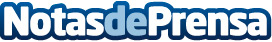 Zeuko apuesta por el mercado chilenoFirma una colaboración con Gertuko, que le ayudará a entrar en sectores estratégicosDatos de contacto:Servicios Periodísticos944331652Nota de prensa publicada en: https://www.notasdeprensa.es/zeuko-apuesta-por-el-mercado-chileno_1 Categorias: Internacional País Vasco Logística Otras Industrias http://www.notasdeprensa.es